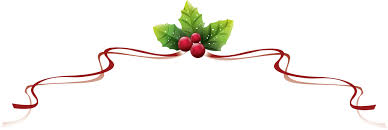 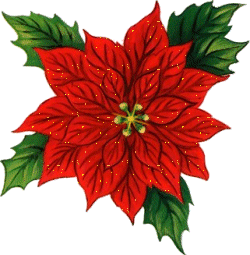 Marché de Noël à la Ferme LionnetLe 03 décembre 2017Vente de décorations de Noël, idées cadeaux, confitures et sirops de l’exploitation.     Association  avec de l’artisanat malgache 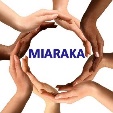 Sapins Nordmann et escargots de l’entreprise Pittet 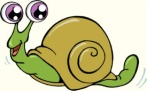 Soupe à la courge et vin chaud 9h30/16h				535 route de Couty                                    74140 Machilly